N.B: Inserire i seguenti dati obbligatori senza i quali la richiesta non viene accettata:Nome - Cognome/Ragione sociale intestatario utenza (persona fisica o giuridica)Codice fiscale/partita ivaNumero di telefono e/o mail Indirizzo fornitura – via, civico, piano, interno – e Tipologia di utenza (domestica, non domestica, garage, a disposizione)INTESTATARIO UTENZA TARITipo utenza:   Domestica		 Non domestica		    Garage	   Alloggio a disposizionePERSONA FISICA: Cognome _____________________ Nome _______________________________________________    nato/a ______________________________________ il _____/_____/_____ codice fiscale __________________________Indirizzo fornitura: via ___________________________________ civ. ____ bis____ interno___ scala___ secondario___ NUI___ piano___ CAP___________Indirizzo residenza (se diverso da fornitura): via ___________________________________ civ. ____ bis____ interno___ scala___ secondario___ NUI___ piano___ CAP___________telefono/cellulare _____________________ e-mail __________________________________________________________PERSONA GIURIDICA: Ragione sociale ___________________________ Partita Iva ____________________ Codice fiscale ________________Indirizzo fornitura: via ___________________________________ civ. ____ bis____ interno___ scala___ secondario___ NUI___ piano___ CAP___________Sede legale (se diverso da fornitura) in _______________________via _______________________________civ. _____ bis____interno____scala____secondario____NUI____piano____prov. ____ CAP_________telefono/cellulare _____________________ e-mail ___________________________ Pec______________________________REGISTRATO ALL’ANAGRAFE TARI DEL COMUNE DI TORINO: SI dal___/___/______   NO (indicare motivazione: cambio residenza recente, pratica Tari avviata, affittuario, ecc.)_____________________________________________________________________(Opzionale) Dichiara di avere presentato dichiarazione di inizio gestione Tari al Comune in data __/__/____ il cui codice attribuito alla pratica è: __________.Richiede il ritiro di n.__________ecocard a causa di:  Smarrimento  Non funzionamento   Subentro  Nuova residenzaIn caso di smarrimento o non funzionamento di 1 ecocard indicare il numero dell’ecocard di cui si è in possesso:___________________________________________________________________________________________COMPILANTE/RITIRANTE (se diverso da intestatario Tari):Cognome ___________________________ Nome ____________________________________________residente in ____________________________ via ___________________________________civ. ____ CAP____________telefono/cellulare _____________________ e-mail __________________________________________________________Allega: 	 Fotocopia documento di riconoscimento dell’intestatarioTrattamento dei dati personali Ai sensi degli articoli 13 e 14 del Regolamento Europeo 679/2016 (in seguito, anche, “GDPR”) e della normativa italiana di armonizzazione, viene precisato che i dati personali dell’interessato vengono raccolti e trattati da Iren Ambiente S.p.A./Amiat S.p.A., in qualità di gestore del servizio di raccolta rifiuti, per conto del Comune competente in qualità di Titolare del trattamento.In relazione al trattamento dei dati, è Sua facoltà esercitare i diritti previsti dagli articoli da 15 a 22 del GDPR. Per l'esercizio dei Suoi diritti può inviare una comunicazione scritta all’indirizzo e-mail: privacy.amiat@gruppoiren.itData ____________________ 				      Firma ____________________________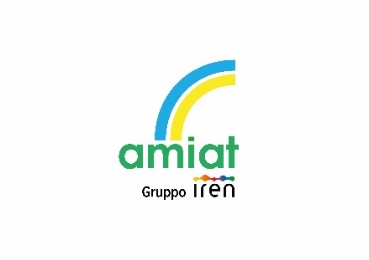 GESTIONE DATI ANAGRAFICI RICHIESTA CARD NUOVA UTENZACOMUNE DI TORINOLa richiesta debitamente compilata può essere consegnata presso gli ecosportelli Amiat Gruppo Iren e per posta elettronica all’indirizzo gestione.ecocard@gruppoiren.itLa richiesta debitamente compilata può essere consegnata presso gli ecosportelli Amiat Gruppo Iren e per posta elettronica all’indirizzo gestione.ecocard@gruppoiren.itOperatoreRicevuto il